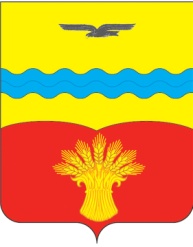 АДМИНИСТРАЦИЯ МУНИЦИПАЛЬНОГО ОБРАЗОВАНИЯПОДОЛЬСКИЙ СЕЛЬСОВЕТ  КрасногвардейскОГО районАоренбургской ОБЛАСТИПОСТАНОВЛЕНИЕ02.04.2021                                                                                                № 43-пс. ПодольскОб утверждении плана мероприятий по оздоровлению муниципальных финансов муниципального образования Подольский сельсовет Красногвардейского района  Оренбургской области на 2020-2026 годыВ соответствии с Бюджетным кодексом Российской Федерации, статьями 4, 27,   Уставом муниципального образования Подольский сельсовет Красногвардейского района Оренбургской области, в целях обеспечения устойчивости бюджетной системы муниципального образования Подольский сельсовет:1. Утвердить план мероприятий по  оздоровления муниципальных финансов на 2020-2026 годы муниципального образования Подольский сельсовет.      2. Установить, что настоящее постановление вступает в силу со дня его подписания.         3. Признать утратившим силу постановление администрации Подольского сельсовета от 05.11.2019 № 119-п «Об утверждении плана мероприятий по оздоровлению муниципальных финансов муниципального образования Подольский сельсовет Красногвардейского района  Оренбургской области на 2020-2022 годы»4. Возложить контроль за исполнением настоящего постановления на главного специалиста (бухгалтера) администрации Подольского сельсовета Кулакову  С.М. и ведущего специалиста  администрации Подольского сельсовета Унру В.Я.Глава Подольского сельсовета                                                       Ю.Л. ГавриловРазослано: в дело,  финансовому отделу, контрольно-счетной палате района, администрации  района,  прокурору района.Приложение  1  к  постановлению муниципального образования Подольский сельсовет от  02.04.2021 № 43-пПлан мероприятий  по  оздоровления муниципальных финансов на 2020-2026 годы муниципального образования Подольский сельсоветПримечание: Организации не входящие в структуру органов местного самоуправления муниципального образования Подольский сельсовет включены в программу по согласованию.Глава  Подольского сельсовета                                                                                                                                                                Ю.Л. Гаврилов                              	Приложение 2к плану мероприятий по оздоровлению
муниципальных финансов муниципального образования Подольский сельсовет Красногвардейского районаОренбургской области на 2020 – 2026 годыПланмероприятий по росту доходного потенциала и оптимизации расходов бюджета муниципального образования Подольский сельсовет Красногвардейский район Оренбургской областиNп/пНаименование мероприятияОтветственный исполнительСрок реализацииНаименование показателя, единица измеренияЗначение показателяЗначение показателяЗначение показателяЗначение показателяЗначение показателяЗначение показателяЗначение показателяЗначение показателяЗначение показателяЗначение показателяЗначение показателяЗначение показателяЗначение показателяЗначение показателяЗначение показателяЗначение показателяЗначение показателяЗначение показателяЗначение показателяЗначение показателяЗначение показателяЗначение показателяЗначение показателяЗначение показателяЗначение показателяЗначение показателяЗначение показателяЗначение показателяЗначение показателяЗначение показателяЗначение показателяЗначение показателяЗначение показателяЗначение показателяЗначение показателяЗначение показателяЗначение показателяЗначение показателяЗначение показателяЗначение показателяЗначение показателяЗначение показателяNп/пНаименование мероприятияОтветственный исполнительСрок реализацииНаименование показателя, единица измерения2020 год2021 год2021 год2021 год2021 год2021 год2021 год2021 год2021 год2021 год2022 год2022 год2022 год2022 год2022 год2022 год2022 год2022 год2022 год2022 год2022 год2023год2023год2024год2024год2024год2024год2024год2024год2024год2024год2024год2024год2024год2025год2025год2025год2025год2025год2025год2026 год2026 год1234567777777778888888888899101010101010101010101011111111111112121.Меры по увеличению поступлений налоговых и неналоговых доходовМеры по увеличению поступлений налоговых и неналоговых доходовМеры по увеличению поступлений налоговых и неналоговых доходовМеры по увеличению поступлений налоговых и неналоговых доходовМеры по увеличению поступлений налоговых и неналоговых доходовМеры по увеличению поступлений налоговых и неналоговых доходовМеры по увеличению поступлений налоговых и неналоговых доходовМеры по увеличению поступлений налоговых и неналоговых доходовМеры по увеличению поступлений налоговых и неналоговых доходовМеры по увеличению поступлений налоговых и неналоговых доходовМеры по увеличению поступлений налоговых и неналоговых доходовМеры по увеличению поступлений налоговых и неналоговых доходовМеры по увеличению поступлений налоговых и неналоговых доходовМеры по увеличению поступлений налоговых и неналоговых доходовМеры по увеличению поступлений налоговых и неналоговых доходовМеры по увеличению поступлений налоговых и неналоговых доходовМеры по увеличению поступлений налоговых и неналоговых доходовМеры по увеличению поступлений налоговых и неналоговых доходовМеры по увеличению поступлений налоговых и неналоговых доходовМеры по увеличению поступлений налоговых и неналоговых доходовМеры по увеличению поступлений налоговых и неналоговых доходовМеры по увеличению поступлений налоговых и неналоговых доходовМеры по увеличению поступлений налоговых и неналоговых доходовМеры по увеличению поступлений налоговых и неналоговых доходовМеры по увеличению поступлений налоговых и неналоговых доходовМеры по увеличению поступлений налоговых и неналоговых доходовМеры по увеличению поступлений налоговых и неналоговых доходовМеры по увеличению поступлений налоговых и неналоговых доходовМеры по увеличению поступлений налоговых и неналоговых доходовМеры по увеличению поступлений налоговых и неналоговых доходовМеры по увеличению поступлений налоговых и неналоговых доходовМеры по увеличению поступлений налоговых и неналоговых доходовМеры по увеличению поступлений налоговых и неналоговых доходовМеры по увеличению поступлений налоговых и неналоговых доходовМеры по увеличению поступлений налоговых и неналоговых доходовМеры по увеличению поступлений налоговых и неналоговых доходовМеры по увеличению поступлений налоговых и неналоговых доходовМеры по увеличению поступлений налоговых и неналоговых доходовМеры по увеличению поступлений налоговых и неналоговых доходовМеры по увеличению поступлений налоговых и неналоговых доходовМеры по увеличению поступлений налоговых и неналоговых доходовМеры по увеличению поступлений налоговых и неналоговых доходовМеры по увеличению поступлений налоговых и неналоговых доходовМеры по увеличению поступлений налоговых и неналоговых доходовМеры по увеличению поступлений налоговых и неналоговых доходовМеры по увеличению поступлений налоговых и неналоговых доходов1.1.Утверждение плана по устранению с 1 января 2020 года неэффективных льгот (пониженных ставок)  по налогам, поступающих в консолидированный бюджет МО Подольский сельсоветАдминистрация МО Подольский сельсоветПостановление № 111-па от 29.10.2019 гплан по устранению с 1 января 2020 года неэффективных льгот (пониженных ставок)  по налогам, поступающих в консолидированный бюджет МО Подольский сельсовет1----------------------------------------------------------------------------------1.2Оценка эффективности налоговых льгот (пониженных ставок по налогам), предоставляемых органами местного самоуправления по местным налогамАдминистрация МО Подольский сельсоветзапредшествующий налоговый период ежегодно,
до 30 июлятекущего финансового годааналитическая записка, единиц1----------------------------------------------------------------------------------1.3Мониторинг оценки эффективности налоговых льгот (пониженных ставок по налогам), предоставляемых органами местного самоуправления по местным налогамАдминистрация МО Подольский сельсоветежегодно, до 1 августа аналитическая записка, единиц1.4Мониторинг утверждения нормативных правовых актов сельских поселений по отмене неэффективных налоговых льгот (пониженных ставок по налогам), предоставляемых органами местного самоуправления сельских поселений по местным налогамАдминистрация МО Подольский сельсоветежегодно, до 1 ноября аналитическая записка, единиц1.5Совершенствование администрирования административных штрафов, накладываемых административными комиссиямиАдминистрация МО Подольский сельсоветежегодноприрост поступлений в консолидированный бюджет сельсовета к фактическим поступлениям предыдущего года,процентов11111111111111111111----------------------1.6Проведение инвентаризации имущества (в том числе земельных участков), находящегося в собственности муниципального образования Подольский сельсовет. Выявление неиспользуемых основных фондов (земельных участков) муниципальных учреждений, и принятие мер по их продаже, в том числе за счет формирования и реализации плана приватизации, или сдаче в аренду с целью увеличения неналоговых доходов консолидированного бюджета Подольского сельсовета Администрация МО Подольский сельсоветпостояннодополнительные поступления в консолидированный бюджет Мо Подольский сельсовет,тыс. рублей356,2378,6378,6378,6378,6378,6378,6378,6378,6378,60,00,00,00,00,00,00,00,00,00,00,00,00,00,00,00,00,00,00,00,00,00,00,00,00,00,00,00,00,00,00,00,01.7Повышение эффективности использования имущества, находящегося в муниципальной собственности, в целях организации деятельности органов местного самоуправления Подольского сельсовета Администрация МО Подольский сельсоветежегоднообъем расходов бюджета сельсовета, оптимизированный в результате эффективного использования имущества,тыс. рублей------------------------------------------------------------------------------------1.8.Соблюдение нормативов формирования расходов на оплату труда депутатов, выборных должностных лиц и муниципальных служащих органов местного самоуправленияМуниципальное образование Подольский сельсовет2020-2022 годыНе превышение установленного норматива формирования расходов на оплату труда депутатов, выборных должностных лиц и муниципальных служащих органов местного самоуправления 1111111111111111111-----------------------1.9Снижение недоимки по неналоговым доходам в консолидированный бюджет МО Подольский сельсоветАдминистрация МО Подольский сельсоветежегодноснижение недоимки в консолидированный бюджет МО Подольский сельсовет  к  уровню отчетного года,процентов0,00,00,00,00,00,00,00,00,00,00,00,00,00,00,00,00,00,00,00,00,00,00,00,00,00,00,00,00,00,00,00,00,00,00,00,00,00,00,00,00,00,02.Меры по оптимизации расходов – программа оптимизации расходов бюджетамуниципального образования Подольский сельсовет на 2020 – 2026 годыМеры по оптимизации расходов – программа оптимизации расходов бюджетамуниципального образования Подольский сельсовет на 2020 – 2026 годыМеры по оптимизации расходов – программа оптимизации расходов бюджетамуниципального образования Подольский сельсовет на 2020 – 2026 годыМеры по оптимизации расходов – программа оптимизации расходов бюджетамуниципального образования Подольский сельсовет на 2020 – 2026 годыМеры по оптимизации расходов – программа оптимизации расходов бюджетамуниципального образования Подольский сельсовет на 2020 – 2026 годыМеры по оптимизации расходов – программа оптимизации расходов бюджетамуниципального образования Подольский сельсовет на 2020 – 2026 годыМеры по оптимизации расходов – программа оптимизации расходов бюджетамуниципального образования Подольский сельсовет на 2020 – 2026 годыМеры по оптимизации расходов – программа оптимизации расходов бюджетамуниципального образования Подольский сельсовет на 2020 – 2026 годыМеры по оптимизации расходов – программа оптимизации расходов бюджетамуниципального образования Подольский сельсовет на 2020 – 2026 годыМеры по оптимизации расходов – программа оптимизации расходов бюджетамуниципального образования Подольский сельсовет на 2020 – 2026 годыМеры по оптимизации расходов – программа оптимизации расходов бюджетамуниципального образования Подольский сельсовет на 2020 – 2026 годыМеры по оптимизации расходов – программа оптимизации расходов бюджетамуниципального образования Подольский сельсовет на 2020 – 2026 годыМеры по оптимизации расходов – программа оптимизации расходов бюджетамуниципального образования Подольский сельсовет на 2020 – 2026 годыМеры по оптимизации расходов – программа оптимизации расходов бюджетамуниципального образования Подольский сельсовет на 2020 – 2026 годыМеры по оптимизации расходов – программа оптимизации расходов бюджетамуниципального образования Подольский сельсовет на 2020 – 2026 годыМеры по оптимизации расходов – программа оптимизации расходов бюджетамуниципального образования Подольский сельсовет на 2020 – 2026 годыМеры по оптимизации расходов – программа оптимизации расходов бюджетамуниципального образования Подольский сельсовет на 2020 – 2026 годыМеры по оптимизации расходов – программа оптимизации расходов бюджетамуниципального образования Подольский сельсовет на 2020 – 2026 годыМеры по оптимизации расходов – программа оптимизации расходов бюджетамуниципального образования Подольский сельсовет на 2020 – 2026 годыМеры по оптимизации расходов – программа оптимизации расходов бюджетамуниципального образования Подольский сельсовет на 2020 – 2026 годыМеры по оптимизации расходов – программа оптимизации расходов бюджетамуниципального образования Подольский сельсовет на 2020 – 2026 годыМеры по оптимизации расходов – программа оптимизации расходов бюджетамуниципального образования Подольский сельсовет на 2020 – 2026 годыМеры по оптимизации расходов – программа оптимизации расходов бюджетамуниципального образования Подольский сельсовет на 2020 – 2026 годыМеры по оптимизации расходов – программа оптимизации расходов бюджетамуниципального образования Подольский сельсовет на 2020 – 2026 годыМеры по оптимизации расходов – программа оптимизации расходов бюджетамуниципального образования Подольский сельсовет на 2020 – 2026 годыМеры по оптимизации расходов – программа оптимизации расходов бюджетамуниципального образования Подольский сельсовет на 2020 – 2026 годыМеры по оптимизации расходов – программа оптимизации расходов бюджетамуниципального образования Подольский сельсовет на 2020 – 2026 годыМеры по оптимизации расходов – программа оптимизации расходов бюджетамуниципального образования Подольский сельсовет на 2020 – 2026 годыМеры по оптимизации расходов – программа оптимизации расходов бюджетамуниципального образования Подольский сельсовет на 2020 – 2026 годыМеры по оптимизации расходов – программа оптимизации расходов бюджетамуниципального образования Подольский сельсовет на 2020 – 2026 годыМеры по оптимизации расходов – программа оптимизации расходов бюджетамуниципального образования Подольский сельсовет на 2020 – 2026 годыМеры по оптимизации расходов – программа оптимизации расходов бюджетамуниципального образования Подольский сельсовет на 2020 – 2026 годыМеры по оптимизации расходов – программа оптимизации расходов бюджетамуниципального образования Подольский сельсовет на 2020 – 2026 годыМеры по оптимизации расходов – программа оптимизации расходов бюджетамуниципального образования Подольский сельсовет на 2020 – 2026 годыМеры по оптимизации расходов – программа оптимизации расходов бюджетамуниципального образования Подольский сельсовет на 2020 – 2026 годыМеры по оптимизации расходов – программа оптимизации расходов бюджетамуниципального образования Подольский сельсовет на 2020 – 2026 годыМеры по оптимизации расходов – программа оптимизации расходов бюджетамуниципального образования Подольский сельсовет на 2020 – 2026 годыМеры по оптимизации расходов – программа оптимизации расходов бюджетамуниципального образования Подольский сельсовет на 2020 – 2026 годыМеры по оптимизации расходов – программа оптимизации расходов бюджетамуниципального образования Подольский сельсовет на 2020 – 2026 годыМеры по оптимизации расходов – программа оптимизации расходов бюджетамуниципального образования Подольский сельсовет на 2020 – 2026 годыМеры по оптимизации расходов – программа оптимизации расходов бюджетамуниципального образования Подольский сельсовет на 2020 – 2026 годыМеры по оптимизации расходов – программа оптимизации расходов бюджетамуниципального образования Подольский сельсовет на 2020 – 2026 годыМеры по оптимизации расходов – программа оптимизации расходов бюджетамуниципального образования Подольский сельсовет на 2020 – 2026 годыМеры по оптимизации расходов – программа оптимизации расходов бюджетамуниципального образования Подольский сельсовет на 2020 – 2026 годыМеры по оптимизации расходов – программа оптимизации расходов бюджетамуниципального образования Подольский сельсовет на 2020 – 2026 годыМеры по оптимизации расходов – программа оптимизации расходов бюджетамуниципального образования Подольский сельсовет на 2020 – 2026 годы2.1.Меры по оптимизации расходов на управлениеМеры по оптимизации расходов на управлениеМеры по оптимизации расходов на управлениеМеры по оптимизации расходов на управлениеМеры по оптимизации расходов на управлениеМеры по оптимизации расходов на управлениеМеры по оптимизации расходов на управлениеМеры по оптимизации расходов на управлениеМеры по оптимизации расходов на управлениеМеры по оптимизации расходов на управлениеМеры по оптимизации расходов на управлениеМеры по оптимизации расходов на управлениеМеры по оптимизации расходов на управлениеМеры по оптимизации расходов на управлениеМеры по оптимизации расходов на управлениеМеры по оптимизации расходов на управлениеМеры по оптимизации расходов на управлениеМеры по оптимизации расходов на управлениеМеры по оптимизации расходов на управлениеМеры по оптимизации расходов на управлениеМеры по оптимизации расходов на управлениеМеры по оптимизации расходов на управлениеМеры по оптимизации расходов на управлениеМеры по оптимизации расходов на управлениеМеры по оптимизации расходов на управлениеМеры по оптимизации расходов на управлениеМеры по оптимизации расходов на управлениеМеры по оптимизации расходов на управлениеМеры по оптимизации расходов на управлениеМеры по оптимизации расходов на управлениеМеры по оптимизации расходов на управлениеМеры по оптимизации расходов на управлениеМеры по оптимизации расходов на управлениеМеры по оптимизации расходов на управлениеМеры по оптимизации расходов на управлениеМеры по оптимизации расходов на управлениеМеры по оптимизации расходов на управлениеМеры по оптимизации расходов на управлениеМеры по оптимизации расходов на управлениеМеры по оптимизации расходов на управлениеМеры по оптимизации расходов на управлениеМеры по оптимизации расходов на управлениеМеры по оптимизации расходов на управлениеМеры по оптимизации расходов на управлениеМеры по оптимизации расходов на управлениеМеры по оптимизации расходов на управление2.1.1.Установление администрацией  МО Подольский сельсовет   запрета на увеличение численности муниципальных служащихадминистрации МО Подольский сельсовет2020 – 2022 годынормативно установленный запрет на увеличение численности муниципальных служащихдададададададададададададададададададададада-------------------- 2.1.2.Повышение эффективности использования имущества, находящегося в муниципальной собственности, в целях организации деятельности администрации МО Подольский сельсовет  администрации МО Подольский сельсовет2020 – 2022 годыобъем расходов администрации МО Подольский сельсовет  оптимизированный в результате эффективного использования имущества (по итогам года),тыс. рублей10,010,010,00,00,00,00,00,00,00,00,00,00,00,00,00,00,00,00,00,00,00,00,00,00,00,00,00,00,00,00,00,00,00,00,00,00,00,00,00,00,00,02.1.3.Оптимизация расходов на содержание материально-технической базы муниципальных учреждений по результатам экономии, сложившейся по итогам проведения закупок для муниципальных нуждадминистрация МО Подольский сельсовет2020-2022 годыпо результатам экономии, сложившийся по итогам закупок для муниципальных нужд.Определяется по итогам годаОпределяется по итогам годаОпределяется по итогам годаОпределяется по итогам годаОпределяется по итогам годаОпределяется по итогам годаОпределяется по итогам годаОпределяется по итогам годаОпределяется по итогам годаОпределяется по итогам годаОпределяется по итогам годаОпределяется по итогам годаОпределяется по итогам годаОпределяется по итогам годаОпределяется по итогам годаОпределяется по итогам годаОпределяется по итогам годаОпределяется по итогам годаОпределяется по итогам годаОпределяется по итогам годаОпределяется по итогам годаОпределяется по итогам годаОпределяется по итогам годаОпределяется по итогам годаОпределяется по итогам годаОпределяется по итогам годаОпределяется по итогам годаОпределяется по итогам годаОпределяется по итогам годаОпределяется по итогам годаОпределяется по итогам годаОпределяется по итогам годаОпределяется по итогам годаОпределяется по итогам годаОпределяется по итогам годаОпределяется по итогам годаОпределяется по итогам годаОпределяется по итогам годаОпределяется по итогам годаОпределяется по итогам годаОпределяется по итогам годаОпределяется по итогам года2.2.Меры по оптимизации расходов на содержание бюджетной сетиМеры по оптимизации расходов на содержание бюджетной сетиМеры по оптимизации расходов на содержание бюджетной сетиМеры по оптимизации расходов на содержание бюджетной сетиМеры по оптимизации расходов на содержание бюджетной сетиМеры по оптимизации расходов на содержание бюджетной сетиМеры по оптимизации расходов на содержание бюджетной сетиМеры по оптимизации расходов на содержание бюджетной сетиМеры по оптимизации расходов на содержание бюджетной сетиМеры по оптимизации расходов на содержание бюджетной сетиМеры по оптимизации расходов на содержание бюджетной сетиМеры по оптимизации расходов на содержание бюджетной сетиМеры по оптимизации расходов на содержание бюджетной сетиМеры по оптимизации расходов на содержание бюджетной сетиМеры по оптимизации расходов на содержание бюджетной сетиМеры по оптимизации расходов на содержание бюджетной сетиМеры по оптимизации расходов на содержание бюджетной сетиМеры по оптимизации расходов на содержание бюджетной сетиМеры по оптимизации расходов на содержание бюджетной сетиМеры по оптимизации расходов на содержание бюджетной сетиМеры по оптимизации расходов на содержание бюджетной сетиМеры по оптимизации расходов на содержание бюджетной сетиМеры по оптимизации расходов на содержание бюджетной сетиМеры по оптимизации расходов на содержание бюджетной сетиМеры по оптимизации расходов на содержание бюджетной сетиМеры по оптимизации расходов на содержание бюджетной сетиМеры по оптимизации расходов на содержание бюджетной сетиМеры по оптимизации расходов на содержание бюджетной сетиМеры по оптимизации расходов на содержание бюджетной сетиМеры по оптимизации расходов на содержание бюджетной сетиМеры по оптимизации расходов на содержание бюджетной сетиМеры по оптимизации расходов на содержание бюджетной сетиМеры по оптимизации расходов на содержание бюджетной сетиМеры по оптимизации расходов на содержание бюджетной сетиМеры по оптимизации расходов на содержание бюджетной сетиМеры по оптимизации расходов на содержание бюджетной сетиМеры по оптимизации расходов на содержание бюджетной сетиМеры по оптимизации расходов на содержание бюджетной сетиМеры по оптимизации расходов на содержание бюджетной сетиМеры по оптимизации расходов на содержание бюджетной сетиМеры по оптимизации расходов на содержание бюджетной сетиМеры по оптимизации расходов на содержание бюджетной сетиМеры по оптимизации расходов на содержание бюджетной сетиМеры по оптимизации расходов на содержание бюджетной сетиМеры по оптимизации расходов на содержание бюджетной сетиМеры по оптимизации расходов на содержание бюджетной сети2.2.1.Непревышение (неснижение) значений целевых показателей заработной платы, установленных в планах мероприятий ("дорожных картах") изменений в отраслях социальной сферы, направленных на повышение эффективности, культуры, (далее - "дорожные карты"), в сравнении с показателем среднемесячного дохода от трудовой деятельности и обеспечения уровня номинальной заработной платы в среднем по отдельным категориям работников бюджетной сферы в размерах на уровне, достигнутом в отчетном годуадминистрации МО Подольский сельсовет,2020 - 2022 годыотклонение от целевых значений показателей заработной платы, установленных в "дорожных картах",процентов0000000000000000000000000000000000000000002.2.2.Увеличение доли расходов за счет доходов от приносящей доход деятельности бюджетных учреждений в сфере культуры (в том числе при эффективном использовании бюджетными учреждениями муниципального имущества), в том числе:администрации МО Подольский сельсовет,2020 - 2026 годыдоля расходов за счет средств от приносящей доход деятельности,процентов1111111111111111111111--------------------2.2.2.Увеличение доли расходов за счет доходов от приносящей доход деятельности бюджетных учреждений в сфере культуры (в том числе при эффективном использовании бюджетными учреждениями муниципального имущества), в том числе:администрации МО Подольский сельсовет,2020 - 2026 годыобъем расходов за счет средств от приносящей доход деятельности,тыс. рублей50,550,550,550,55050505050505050505050505050505050500,00,00,00,00,00,00,00,00,00,00,00,00,00,00,00,00,00,00,00,02.2.2.на оплату труда работников бюджетных учрежденийадминистрации МО Подольский сельсовет,2020 - 2026 годыдоля расходов на оплату труда за счет средств от приносящей доход деятельности,процентов0,00,00,00,00,00,00,00,00,00,00,00,00,00,00,00,00,00,00,00,00,00,00,00,00,00,00,00,00,00,00,00,00,00,00,00,00,00,00,00,00,00,02.2.2.на оплату труда работников бюджетных учрежденийадминистрации МО Подольский сельсовет,2020 - 2026 годыобъем расходов на оплату труда за счет средств от приносящей доход деятельности,тыс. рублей0,00,00,00,00,00,00,00,00,00,00,00,00,00,00,00,00,00,00,00,00,00,00,00,00,00,00,00,00,00,00,00,00,00,00,00,00,00,00,00,00,00,02.2.2.на содержание имущества бюджетных учрежденийдоля расходов на содержание имущества за счет средств от приносящей доход деятельности,процентов1,01,01,01,01,01,01,01,01,01,01,01,01,01,01,01,01,01,01,01,01,01,00,00,00,00,00,00,00,00,00,00,00,00,00,00,00,00,00,00,00,00,02.2.2.на содержание имущества бюджетных учрежденийобъем расходов на содержание имущества за счет средств от приносящей доход деятельности,тыс. рублей50,550,550,550,550,050,050,050,050,050,050,050,050,050,050,050,050,050,050,050,050,050,00,00,00,00,00,00,00,00,00,00,00,00,00,00,00,00,00,00,00,00,02.2.3.Анализ нагрузки на бюджетную сеть (контингент, количество бюджетных учреждений, количество персонала, используемые фонды, объемы предоставляемых муниципальных услуг)Доведение показателей количества потребителей услуг на:администрации МО Подольский сельсовет,2020 - 2022 годычеловекXXXXХХХХХХХХХХХXXXXXXXХХХХХXXXXXXХХХХХХХXX2.2.3.Анализ нагрузки на бюджетную сеть (контингент, количество бюджетных учреждений, количество персонала, используемые фонды, объемы предоставляемых муниципальных услуг)Доведение показателей количества потребителей услуг на:администрации МО Подольский сельсовет,2020 - 2022 годыобъем расходов на содержание имущества за счет средств от приносящей доход деятельности,тыс. рублейXXXXХХХХХХХХХХХXXXXXXXХХХХХXXXXXXХХХХХХХXX2.2.3.1 работника культурыадминистрации МО Подольский сельсовет,2020 - 2022 годыобъем расходов на содержание имущества за счет средств от приносящей доход деятельности,тыс. рублей0,00,00,00,00,00,00,00,00,00,00,00,00,00,00,00,00,00,00,00,00,00,00,00,00,00,00,00,00,00,00,00,00,00,00,00,00,00,00,00,00,00,02.2.4.Анализ эффективности использования мощностей (фондов) учрежденийадминистрации МО Подольский сельсовет,2020 - 2022 годы2.2.4.Посещаемость клубов, дворцов культурыадминистрации МО Подольский сельсовет,2020 - 2022 годычеловек11876,011876,011876,011876,011876,020000200002000020000200002000020000200002000020000200002000020000200002000020000200000,00,00,00,00,00,00,00,00,00,00,00,00,00,00,00,00,00,00,00,02.2.4.Посещаемость библиотекадминистрации МО Подольский сельсовет,2020 - 2022 годычеловек9715971597159715971511000110001100011000110001100011000110001100011000110001100011000110001100011000110000.00.00.00,00,00,00,00,00,00,00,00,00,00,00,00,00,00,00,00,02.2.4.Размещение разнопрофильных учреждений под "одной крышей" (комплекс "клуб - библиотека" и другие)администрации МО Подольский сельсовет,2020-2022 годыколичество реструктурируемых учреждений,единицсокращение расходов на содержание учреждений,тыс. рублейколичество объединенных под «одной крышей» учреждений, единиц«клуб-библиотека»---------------------------------------------------------------------2.2.4.Размещение разнопрофильных учреждений под "одной крышей" (комплекс "клуб - библиотека" и другие)администрации МО Подольский сельсовет,количество реструктурируемых учреждений,единицсокращение расходов на содержание учреждений,тыс. рублейколичество объединенных под «одной крышей» учреждений, единиц«клуб-библиотека»---------------------------------------------------------------------2.2.5.Обеспечение перехода на эффективный контракт работников отраслей социальной сферыадминистрации Подольского сельсоветаМБУ КиД «Виктория», МБУ КиС «Вымпел»2020-2022 годыколичество реструктурируемых учреждений,единицсокращение расходов на содержание учреждений,тыс. рублейколичество объединенных под «одной крышей» учреждений, единиц«клуб-библиотека»отсутствие просроченной кредиторской задолженностинормативно установленный запрет на отказ от индексации социальных выплат, установленных отдельным категориям граждан нормативными актами  администрации МО Подольский сельсовет  Красногвардейского районаколичество заключенных эффективных контрактов, дададададададададададададададададададададададададададададададададададададададададада2.2.5.Выявление неиспользуемых основных фондов муниципальных учреждений и принятие мер по их продаже или предоставлению в арендуСовершенствование системы закупок для муниципальных нуждПроведение анализа утвержденных стандартов услуг, содержащих нормативы материальных ресурсов, или разработка их в случае отсутствияколичество реструктурируемых учреждений,единицсокращение расходов на содержание учреждений,тыс. рублейколичество объединенных под «одной крышей» учреждений, единиц«клуб-библиотека»отсутствие просроченной кредиторской задолженностинормативно установленный запрет на отказ от индексации социальных выплат, установленных отдельным категориям граждан нормативными актами  администрации МО Подольский сельсовет  Красногвардейского районаколичество заключенных эффективных контрактов, процентовобъем расходов, сокращенных в результате продажи или предоставления в аренду неиспользуемого имущества, тыс. рублей0,00,00,00,00,00,00,00,00,00,00,00,00,00,00,00,00,00,00,00,00,00,00,00,00,00,00,00,00,00,00,00,00,00,00,00,00,00,00,00,00,00,02.2.5.Оптимизация расходов на содержание материально-технической базы муниципальных учреждений по результатам экономии, сложившейся по итогам проведения закупок для муниципальных нуждМеры по совершенствованию межбюджетных отношений количество реструктурируемых учреждений,единицсокращение расходов на содержание учреждений,тыс. рублейколичество объединенных под «одной крышей» учреждений, единиц«клуб-библиотека»отсутствие просроченной кредиторской задолженностинормативно установленный запрет на отказ от индексации социальных выплат, установленных отдельным категориям граждан нормативными актами  администрации МО Подольский сельсовет  Красногвардейского районаколичество заключенных эффективных контрактов, процентовобъем расходов, сокращенных в результате продажи или предоставления в аренду неиспользуемого имущества, тыс. рублей0,00,00,00,00,00,00,00,00,00,00,00,00,00,00,00,00,00,00,00,00,00,00,00,00,00,00,00,00,00,00,00,00,00,00,00,00,00,00,00,00,00,02.2.5.Применение требований статьи 136 Бюджетного кодекса Российской Федерации количество реструктурируемых учреждений,единицсокращение расходов на содержание учреждений,тыс. рублейколичество объединенных под «одной крышей» учреждений, единиц«клуб-библиотека»отсутствие просроченной кредиторской задолженностинормативно установленный запрет на отказ от индексации социальных выплат, установленных отдельным категориям граждан нормативными актами  администрации МО Подольский сельсовет  Красногвардейского районаколичество заключенных эффективных контрактов, процентовобъем расходов, сокращенных в результате продажи или предоставления в аренду неиспользуемого имущества, тыс. рублейдададададададададададададададададададададададададададададададададададададададададада2.2.6Выявление неиспользуемых основных фондов муниципальных учреждений и принятие мер по их продаже или предоставлению в арендуорганы местного самоуправления, структурные подразделения администрации Красногвардейского района, осуществляющие функции и полномочия учредителей;2020-2026 годыобъем расходов, сокращенных в результате продажи или предоставления в аренду неиспользуемого имущества, тыс. рублей------------------------------------------------------------------------------------ 2.2.7Инвентаризация исполняемых расходных обязательств МО Подольский сельсовет  и принятие мер по отмене расходных обязательств, не отнесенных федеральным законодательством и законодательством Оренбургской области к расходным обязательствам органов местного самоуправления муниципального образованияаналитическая записка о наличии утвержденных стандартов услуг2.2.8.Формирование бюджетных ассигнований в проектах  МО Подольский сельсовет  Красногвардейского района на соответствующий финансовый год на основе муниципальных программадминистрации МО Подольский сельсовет2020 - 2022 годысокращение расходов на содержание учреждений,тыс. рублей (определяется по итогам года)0,00,00,00,00,00,00,00,00,00,00,00,00,00,00,00,00,00,00,00,00,00,00,00,00,00,00,00,00,00,00,00,00,00,00,00,00,00,00,00,00,00,0  2.2.9.Оптимизация инвестиционных расходов, дебиторской задолженностиадминистрации МО Подольский сельсовет2020 - 2022 годытыс. рублей0000000000000000000000000000000000000000002.2.10.Анализ причин возникновения и принятие плана сокращения дебиторской задолженности.администрации МО Подольский сельсовет2020 - 2022 годыМО Подольский сельсовет дададададададададададададададададададададададададададададададададададададададададада2.2.10.Представление в финансовый отдел администрации Красногвардейского района в составе пояснительной записки к квартальным и годовому отчетам информации о результатах выполнения плана мероприятий по сокращению дебиторской задолженностианалитическая записка,дададададададададададададададададададададададададададададададададададададададададада2.3.Планирование Местного бюджетаадминистрация МО Подольский сельсоветежегодно, до 1 октябряпредставление в финансовой отдел администрации района аналитических записок------------------------------------------------------------------------------------2.4.Формирование бюджетных ассигнований в проекте местного бюджета на соответствующий финансовый год на основе муниципальных программ МО Подольский сельсоветдоля расходов бюджета муниципального образования Подольский сельсовет, формируемых на основании муниципальных программ,процентов100,0100,0100,0100,0100,0100,0100,0100,0100,0100,0100,0100,0100,0100,0100,0100,0100,0100,0100,0100,0100,0100,00,00,00,00,00,00,00,00,00,00,00,00,00,00,00,00,00,00,00,00,02.4.1.Утверждение бюджетного прогноза на долгосрочную перспективуда2.5.Проведение оценки потребности в оказании муниципальными учреждениями муниципальных услугадминистрация МО Подольский сельсовет2020 - 2022 годыдоля расходов, формируемых на основании муниципальных программ МО Подольский сельсовет  100,0100,0100,0100,0100,0100,0100,0100,0100,0100,0100,0100,0100,0100,0100,0100,0100,0100,0100,0100,0100,0100,00,00,00,00,00,00,00,00,00,00,00,00,00,00,00,00,00,00,00,00,02.5.1.Обеспечение сохранения уровня дефицита местного бюджета на уровне не более 0,0 процентов от суммы доходов бюджета сельсовета без учета безвозмездных поступлений и (или) поступлений налоговых доходов по дополнительным нормативам отчислений (значение показателя может быть превышено на сумму изменения остатков средств местного бюджета, которые не были учтены в первоначальной редакции решения о бюджете)0,00,00,00,00,00,00,00,00,00,00,00,00,00,00,00,00,00,00,00,00,00,00,00,00,00,00,00,00,00,00,00,00,00,00,00,00,00,00,00,00,00,02.5.2.Меры по снижению административных барьеровадминистрация МО Подольский сельсовет2020 - 2026 годыаналитическая записка------------------------------------------------------------------------------------2.5.3.Организация предоставления государственных и муниципальных услугадминистрация МО Подольский сельсовет2020 - 2022 годыинформация о соблюдении МО Подольский сельсовет бюджетного законодательства1111111111111111111111----------------------------------------N
п/пНаименование мероприятияБюджетный эффект (тыс. рублей)Бюджетный эффект (тыс. рублей)Бюджетный эффект (тыс. рублей)Бюджетный эффект (тыс. рублей)Бюджетный эффект (тыс. рублей)N
п/пНаименование мероприятия2020 год2021 год2022 год2023год2024 год2025 год2026 год1.1.Проведение инвентаризации имущества (в том числе земельных участков), находящегося в собственности муниципального образования Подольский сельсовет. Выявление неиспользуемых основных фондов (земельных участков) муниципальных учреждений, и принятие мер по их продаже, в том числе за счет формирования и реализации плана приватизации, или сдаче в аренду с целью увеличения неналоговых доходов консолидированного бюджета Подольского сельсовета356,2378,60,00,00,00,00,02.Меры по оптимизации расходов, в том числе:2.2.Повышение эффективности использования имущества, находящегося в муниципальной собственности, в целях организации деятельности администрации МО10,00,00,00,00,00,00,02.5.Оптимизация расходов на содержание материально-технической базы муниципальных учреждений по результатам экономии, сложившейся по итогам проведения закупок для муниципальных нуждОпределяется по итогам годаОпределяется по итогам годаОпределяется по итогам годаОпределяется по итогам года Определяется по итогам годаОпределяется по итогам годаОпределяется по итогам годаИтогоИтого366,2 378,6100,00,00,00,0